Seminarmit Katrin Stiller 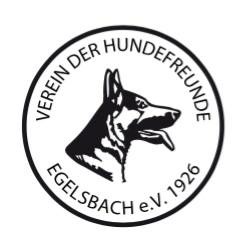 Ich melde mich verbindlich für das Seminar am ......  Juni an.OderIch melde mich für beide Seminartage an. Die Anmeldung ist verbindlich.  die Seminargebühr ist spätestens bis zum 01.06.18 zu überweisen. Ein Rücktritt und die damit verbundene Rückerstattung der Seminargebühr ist nicht möglich es sei denn, es stehen Teilnehmer auf der Warteliste. Der Anzumeldende Hund muss Haftpflichtversichert und gesund sein. Läufige Hündinnen sind von der Seminarteilnahme ausgeschlossen. Mit dieser Anmeldung erkennt der Seminarteilnehmer die Platzordnung des VDH Egelsbach an. Die  personenbezogenen Daten werden ausschließlich für die Anmeldung dieses Seminars erhoben und werden nicht an Dritte weitergegeben. Nach Beendigung des Seminars werden sie gelöscht.